Key Issue 1: Where Are Ethnicities Distributed?Pages 226-231***Always keep your key term packet out whenever you take notes from Rubenstein. As the terms come up in the text, think through the significance of the term.Define ethnicity:  Define race:  What is racism?  What are the three most numerous ethnicities in the United States?What is the “problem” with the way the U.S. Census Bureau defines “Asian”?What is the difference between “African-American” and “black”?How does the U.S. Census Bureau consider Hispanic/Latino?Provide an example to illustrate that African-Americans or Hispanics in the U.S. are more urbanized.In the chart below, explain where each ethnic group is clustered in the United States.Key Issue 2: Why Do Ethnicities Have Distinctive Distributions?Pages 232-237Complete the chart below to summarize the historic migration patterns of African Americans.Describe the following concepts dealing with the geography of race:“White Flight”“Blockbusting”“Separate but Equal”Define apartheid:Explain the key components of the apartheid system:Complete the following timeline of South African history and annotate the map of 10 homelands.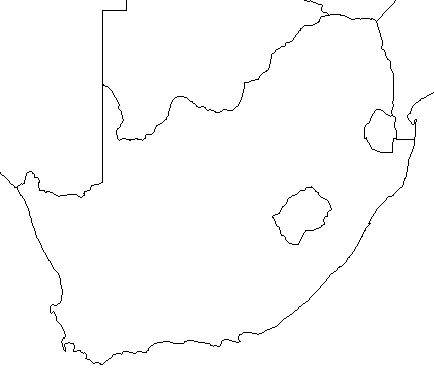 Key Issue 3: Why Do Conflicts Arise Among Ethnicities?Pages 238-245Define nationality:Though they are very similar, use the chart below to show how nationality differs from ethnicity.Explain the difference between ethnicity and nationality in the United Kingdom.What is nationalism?How do nations and states foster it?What are centripetal forces?Read “Ethnic Competition in Lebanon” and complete the case study by listing the religions of Lebanon and annotating them on the map provided (use map pg. 240).How did Lebanon’s 1943 constitution seek to solve the religion problem?The president…The premier…The speaker of the chamber of deputies…The foreign minister…How has the make-up of the population changed since 1943?What happened in 1975?  How has it been resolved?Complete the chart that compares the two ethnicities of Sri Lanka in terms of language and religion.How has violence between these two groups (which goes back 2,000 years) been suppressed during the past 300 years?What occurred in 1948?Which group is unhappy?  Why?Annotate the map of the religious-ethnic geography of the island of Ceylon, the country of Sri Lanka.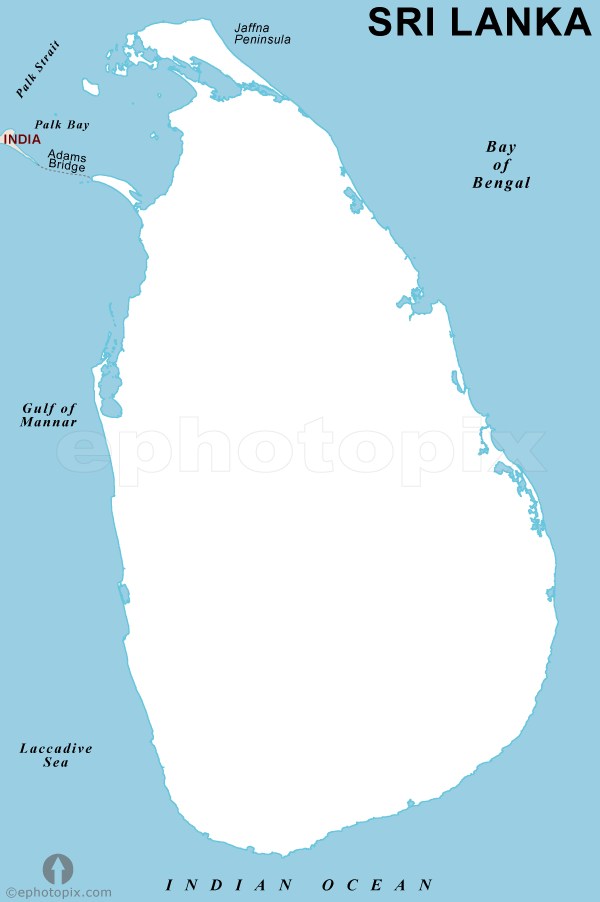 When the British ended colonial control of South Asia in 1947, how was the region divided politically, and how was the region divided ethnically (religiously)?How many people found themselves on the “wrong side of the boundary” in the 1940s?How many Muslims migrated from India to West Pakistan (Pakistan, today)?How many Muslims migrated to East Pakistan (Bangladesh, today)?How many Hindus migrated from East and West Pakistan into India?What happened to many of the refugees as they traveled?Why is the region of Kashmir a problem?Note the following regions on the map below:Discuss some of the issues that the Kurds suffer from.In the chart below, bullet key points about ethnic diversity in Western Asia.Key Issue 4: Why Do Ethnicities Engage in Ethnic Cleansing and Genocide?Pages 246-255Define ethnic cleansing:How is ethnic cleansing different than normal warfare?List the countries of the Balkan Peninsula.List important/interesting facts regarding the creation of the post-WWI country of Yugoslavia.Regarding the Yugoslav refrain that was common during the rule of Josip Tito, identify the following of Yugoslavia’s:FIVE NATIONALITIES…FOUR LANGUAGES…THREE RELIGIONS…TWO ALPHABETS…What ethno-political problems did the country face after the death of Tito in the 80s and the fall of Communism in the 90s?Why did Serbs and Croats in Bosnia (aka Bosnia-Herzegovina) ethnically cleanse themselves of Bosnia Muslims?What was agreed upon at the accords signed between these rival ethnicities in Dayton, Ohio in 1996?Who got the best deal?  Who got the worst deal?  Explain.What country controlled Kosovo?What ethnic group lives in Kosovo (and %)?With the breakup of Yugoslavia, what began to happen in Kosovo?How did the U.S. and U.N. respond?Define balkanized:Define balkanization:If peace comes to the Balkan Peninsula in the next few years, why will it be “in a tragic way” according to the author of the textbook?Make notes on major issues in each of these ethnic conflicts as well as shade and annotate the map as necessary.Case Study:  AfricaGive the historical background of the two rival groups in Central Africa’s countries of Rwanda and Burundi.What is the situation in Rwanda and Burundi today?HispanicsAfrican AmericanAsian AmericanForced MigrationInterregional MigrationIntraregional MigrationEthnicityNationalityReligions of Lebanon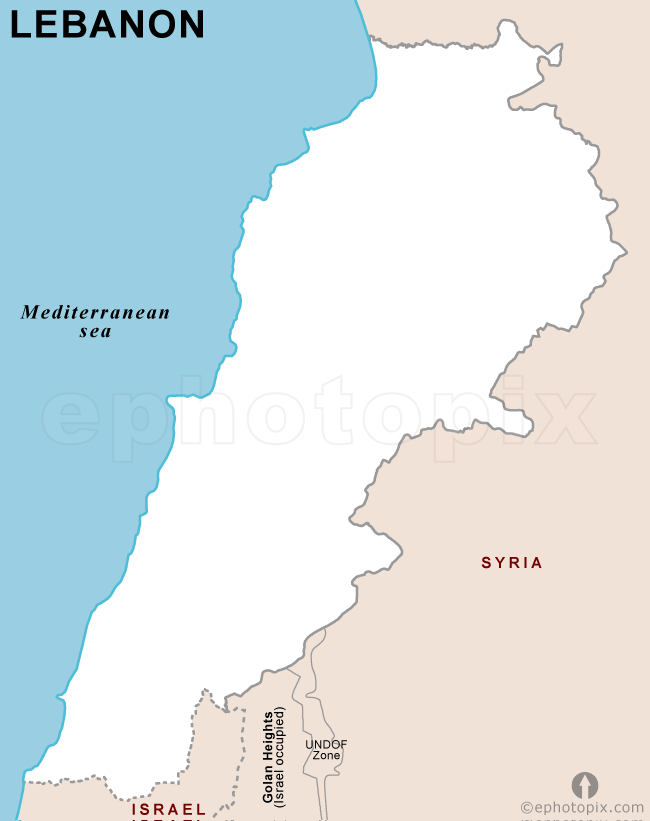 Ethnic Group and %Language (family, etc.)ReligionWhere?IndiaPakistanBangladeshJammu & KashmirSri LankaNepalButanMyanmarChinaAfghanistan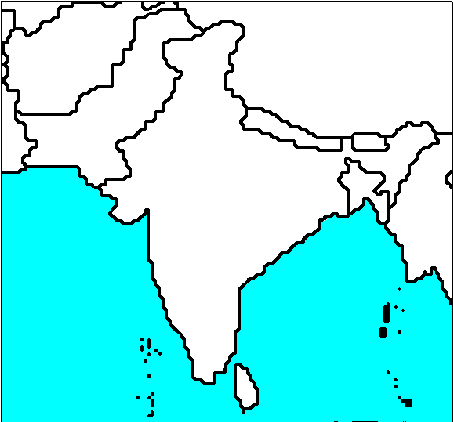 IraqIranAfghanistanPakistanEthiopia & Eritrea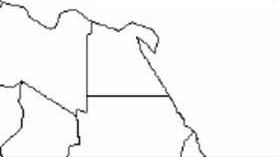 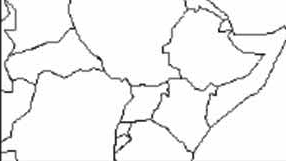 SudanSudanSomaliaHutusTutsis